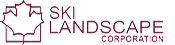 Application for EmploymentAn Equal Opportunity Employer – All qualified applicants will receive consideration for employment without regard to race, color, religion, sex, national origin, disability status, protected veteran status, or any other characteristic protected by law.PERSONAL INFORMATIONIncomplete information could disqualify you from further consideration.  Please complete all fields.Name _______________________________________	Date ______________________Address ___________________________________________________________________E-Mail Address (N/A if None)___________________________________________________Home Phone # ____________________________	Mobile Phone# ___________________Are you eligible to work in the United States?     ______ Yes   ______ NoAre you at least 18 years or older?  (If no, you may be required to provide authorization to work.)   ______ Yes   ______ NoHave you ever been terminated from employment or asked to resign by an employer?______ Yes   ______NoCan you work any shift?   ______ Yes   ______ NoCan you work overtime, including weekends?   ______Yes   ______ NoAre you able to perform the essential functions of the job for which you are applying, with or without reasonable accommodation?   ______ Yes   ______ NoDo you currently possess a valid driver’s license? ___________Yes   ___________No
Are you currently employed? _______  If so, may we inquire of your present employer? ____________Employment DesiredPosition desired ________________________________________________________________Date you can start _______________________  Hourly Rate/Salary desired ________________Referral SourceHow did you hear about SKI LANDSCAPE?  ___  Walk In  ___ Advertisement  ___Referral  ___ OtherHave you ever worked for SKI LANDSCAPE before?  ______ Yes   ______ No  Explain _________________Do you know anyone who works at SKI LANDSCAPE?  ______ Yes  ______ No If yes, who? ____________Education			Name and Location	# Yrs. Attended   Degree Received	Subjects/Major__________________________________________________________________________________________High School__________________________________________________________________________________________College or University__________________________________________________________________________________________Trade/Business/Correspondence School	Employment History  Include your last seven (7) years of employment, including periods of unemployment, starting with the most recent and working backwards in time.  Incomplete information could disqualify you from further consideration.__________________________________________________________________________________________Month/Date/Year	Name and Address of Employer	  Salary     Position Held                Reason for Leaving        From		          	To 		          ________________________________________________________________________________________	From		   To 		________________________________________________________________________________________	From		   To 		________________________________________________________________________________________	From		   To 		________________________________________________________________________________________	From		   To 		________________________________________________________________________________________			Do you have any special skills, experience and/or training that would enhance your ability to perform the duties for the position applied for?  If yes, please explain.  ___________________________________________________________________________________________________________________________________________________________________References  Give the names of three (3) persons not related to you, whom you have known for at least three (3) years._________________________________________________________________________________________Name				Address/Phone/E-mail		Company			Years Known_________________________________________________________________________________________1._________________________________________________________________________________________2._________________________________________________________________________________________3._________________________________________________________________________________________SKI LANDSCAPE is an equal opportunity employer.  SKI LANDSCAPE does not discriminate in employment on account of race, color, religion, national origin, citizenship status, ancestry, age, sex (including sexual harassment), sexual orientation, marital status, physical or mental disability, military status or unfavorable discharge from military service.I understand that neither the completion of this application nor any other part of my consideration for employment establishes any obligation for SKI LANDSCAPE to hire me.  If I am hired, I understand that either SKI LANDSCAPE or I can terminate my employment at any time and for any reason, with or without cause and without prior notice.  I understand that no representative of SKI LANDSCAPE has the authority to make any assurance to the contrary.I attest with my signature below that I have given to SKI LANDSCAPE true and complete information on this application.  No requested information has been concealed.  I authorize SKI LANDSCAPE to contact references provided for employment reference checks.  If any information I have provided is untrue, or if I have concealed material information, I understand that this will constitute cause for the denial of employment or immediate dismissal.I understand that should an employment offer be extended to me and accepted that I will fully adhere to the policies, rules and regulations of employment of SKI LANDSCAPE.  However, I further understand that neither the policies, rules, regulations of employment, or anything during the interview process shall be deemed to constitute the terms of an implied employment contract.  I understand that any employment offered is for an indefinite duration and at will and that either I or SKI LANDSCAPE may terminate my employment at any time or without notice or cause.Applicant Signature _____________________________________     Date ____________________________This application is valid for only 90 days from the date signed/dated above.